Curso: 5° Año básicoAsignatura: Ciencias NaturalesUnidad IMes: AbrilNombre: ______________________________________________________________Curso: ____________________________	Fecha: __________________________1. Define los siguientes conceptos.a) Corriente Marina.b) Corriente de Humboldt.c) Fenómeno del niño.d) Fenómeno de la niña. 2. Responde.a. ¿Qué efectos causa la corriente de Humboldt en nuestra economía?3. Ubica en el mapa las corrientes marinas.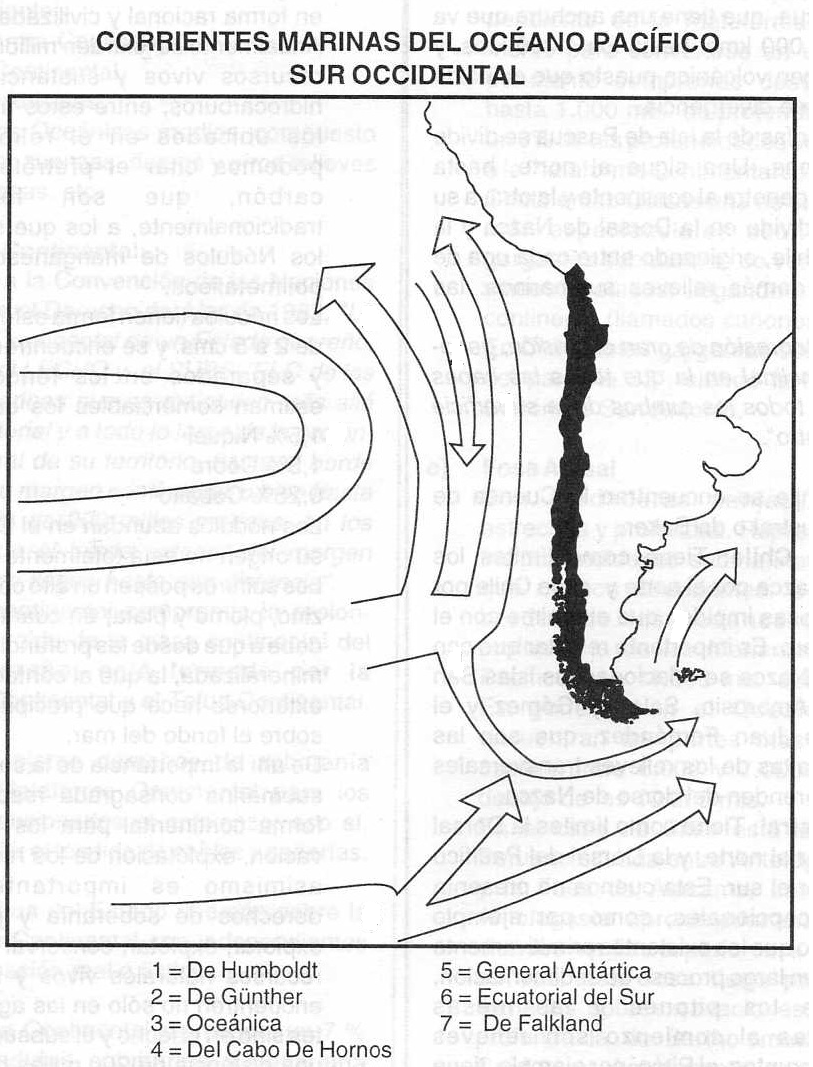 UnidadUnidad 1: “El agua y los océanos”. Objetivo de Aprendizaje(OA 13) Describir las características de los océanos y lagos: › variación de temperatura, luminosidad y presión en relación a la profundidad › diversidad de flora y fauna › movimiento de las aguas, como olas, mareas, corrientes (El Niño y Humboldt).Indicador de EvaluaciónReconocer las características de las diferentes corrientes marinas.